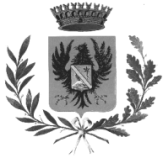 COMUNE DI MISTERBIANCOCittà Metropolitana di Catania10° Settore Funzionale “Cultura – Sport – Promozione della Città”
Servizio “Grandi Eventi – Carnevale – Turismo – Spettacolo” AVVISO PUBBLICO PER MANIFESTAZIONE DI INTERESSEAffidamento diretto ai sensi dell’art. 1 comma 2 lettera a) del Decreto Legge n. 76/2020 convertito con modificazioni nella legge n. 120/2020 e successive modificazioniAllegato B - Modulo di indicazione del prezzoAl          Comune di MisterbiancoOggetto: Indagine di mercato per affidamento diretto, ai sensi dell’art. 1, comma 2, lettera a), del decreto - legge n. 76/2020 convertito con modificazioni nella legge n. 120/2020, del Servizio bandistico in occasione delle celebrazioni in onore del Santo Patrono Sant’Antonio Abate.Il/La sottoscritto/a ________________________________________________________________________codice fiscale ____________________________________________________________________________nato/a a _________________________________________________  il _____________________________in qualità di _____________________________________________________________________________dell’impresa _____________________________________________________________________________con sede in______________________________________________________________________________con codice fiscale n. ___________________________ e partita IVA n. ______________________________PEC ___________________________________________________________________________________Telefono ________________________________________________________________________________avendo manifestato interesse a partecipare all'indagine in oggetto, indica il seguente ribasso che praticherà in caso di affidamento. AttenzioneE’ tassativamente vietato, a pena esclusione dalla procedura, indicare alcune altro elemento, informazione o documento oltre al seguente ribasso percentuale sull’importo del servizio.Eventuali modifiche in aggiunta e/o in aumento del numero di componenti o della tipologia di strumenti impiegati previsti all’art. 2 del Capitolato Speciale di Appalto, possono essere dettagliate solo in allegato al modulo di manifestazione di interesse.   FIRMA INDAGINE DI MERCATO PER L’AFFIDAMENTO, AI SENSI DELL'ART. 1, COMMA 2, LETTERA A), DEL D.L. N. 76/2020, COSÌ COME CONVERTITO CON MODIFICAZIONI DALLA L. N. 120/2020, DEL “SERVIZIO BANDISTICO IN OCCASIONE DELLE CELEBRAZIONI IN ONORE DEL SANTO PATRONO SANT’ANTONIO ABATE”.Importo complessivo dell’appalto: € 1.000,00 oltre IVACIG: ZBC3964FA9LottoDenominazioneRibasso %1Servizio bandistico in occasione delle celebrazioni in onore del Santo Patrono Sant’Antonio Abate